            Ҡарар	                                                                            постановление08 май  2019 й	№  4	08 мая  2019 г.О назначении публичных слушаниях по проекту  решения об исполнении бюджета сельского поселения Кашкалашинский сельсовет  муниципального района Благоварский район Республики Башкортостан за 2018 г.         В соответствии с частью  3 статьи 28, частью 10 статьи 35  Федерального закона  от 26 октября 2003 года №131-ФЗ « Об общих принципах организации  местного самоуправления в Российской Федерации»  и статьи 11.п. 2  Устава  сельского поселения Кашкалашинский сельсовет муниципального района Благоварский район, совет сельского поселения Кашкалашинский сельсовет муниципального района Благоварский район Республики Башкортостан ПОСТАНОВЛЯЕТ:1. Одобрить проект  решения: - об исполнении бюджета сельского поселения Кашкалашинский сельсовет  муниципального района Благоварский район Республики Башкортостан за 2018 г2. Назначить  публичные слушания по проекту решения- об исполнении бюджета сельского поселения Кашкалашинский сельсовет  муниципального района Благоварский район Республики Башкортостан за 2018 г на 23 мая  2019 года  в 15.00  часов по адресу: с. Кашкалаши, ул. Советская,56.3. Для подготовки и проведения публичных слушаний по проекту решения  образовать комиссию в следующем составе:Председатель комиссии:Бабаева Руслана Маратовна  – депутат от избирательного округа № 1 .Секретарь комиссии:Гумерова Светлана Ханифовна – депутат от избирательного округа № 9.Члены комиссии:Нугаева Альфира Анваровна - депутат от избирательного округа № 6;Саетгареев Мунир Ямилович - депутат от избирательного округа №  8;4. Обнародовать проекты решений: - об исполнении бюджета сельского поселения Кашкалашинский сельсовет  муниципального района Благоварский район Республики Башкортостан за 2018 гпутем размещения на информационном стенде в здании сельского поселения Кашкалашинский сельсовет   муниципального района Благоварский район  по адресу: с. Кашкалаши, ул. Советская, 565. Установить прием письменных предложений жителей СП Кашкалашинский сельсовет  по проекту решения  в срок с 13 мая    по 23 мая  2019 года  по адресу: с. Кашкалаши, ул. Советская, 56.6. Обнародовать настоящее  решение на информационном стенде в здании сельского поселения Кашкалашинский сельсовет  муниципального района Благоварский район Республики Башкортостан по адресу: с. Кашкалаши, ул. Советская, 56Глава  сельского поселения Кашкалашинский сельсовет 	 			Бикмеев Б.ИБашkортостан РеспубликаһыРеспублика Башкортостан  Благовар районы 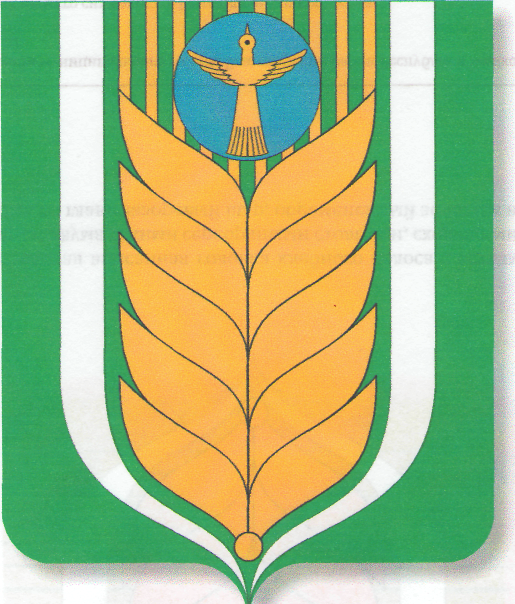 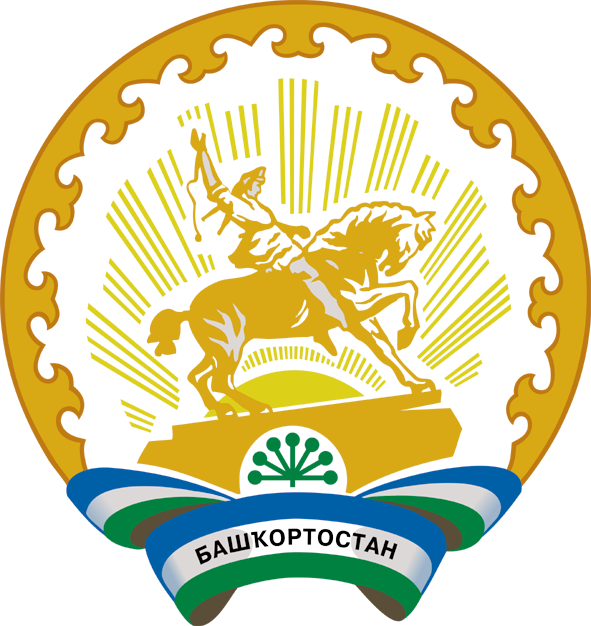 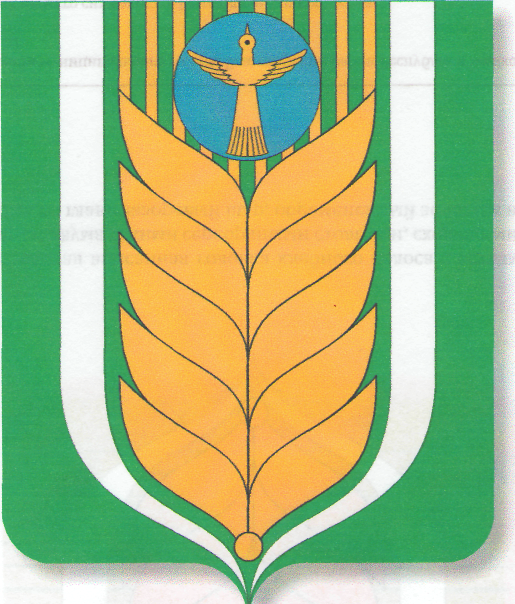 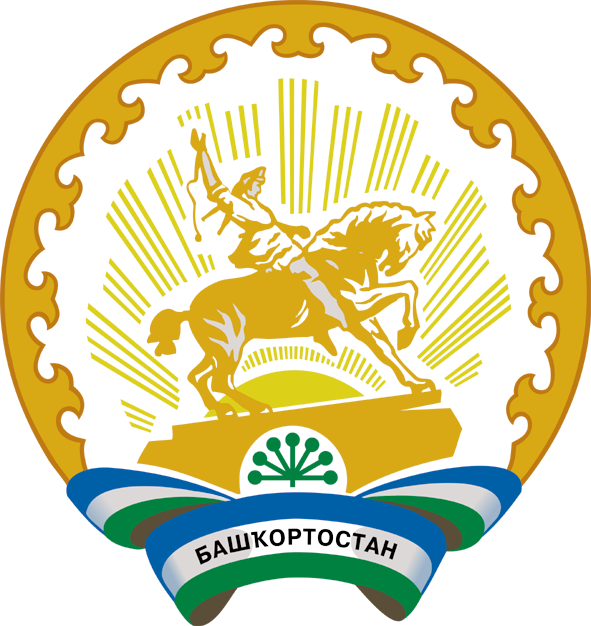 муниципаль районының Ҡашкалаша ауыл советы ауыл биләмәһе башлыгы452747, Ҡашкалаша ауылы, Совет урамы, 56Тел. 8(34747)2-84-38 факс 2-84-90sp_kash@mail.ruГлава сельского поселения Кашкалашинский сельсовет     муниципального района        452747, село Кашкалаши, ул.Советская,56Тел. 8(34747)2-84-38 факс 2-84-90sp_kash@mail.ru